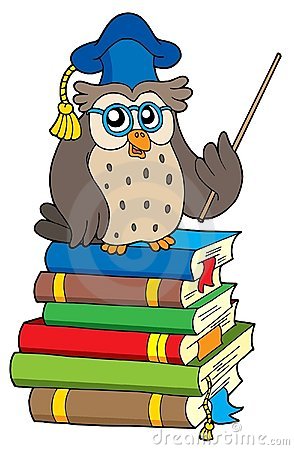 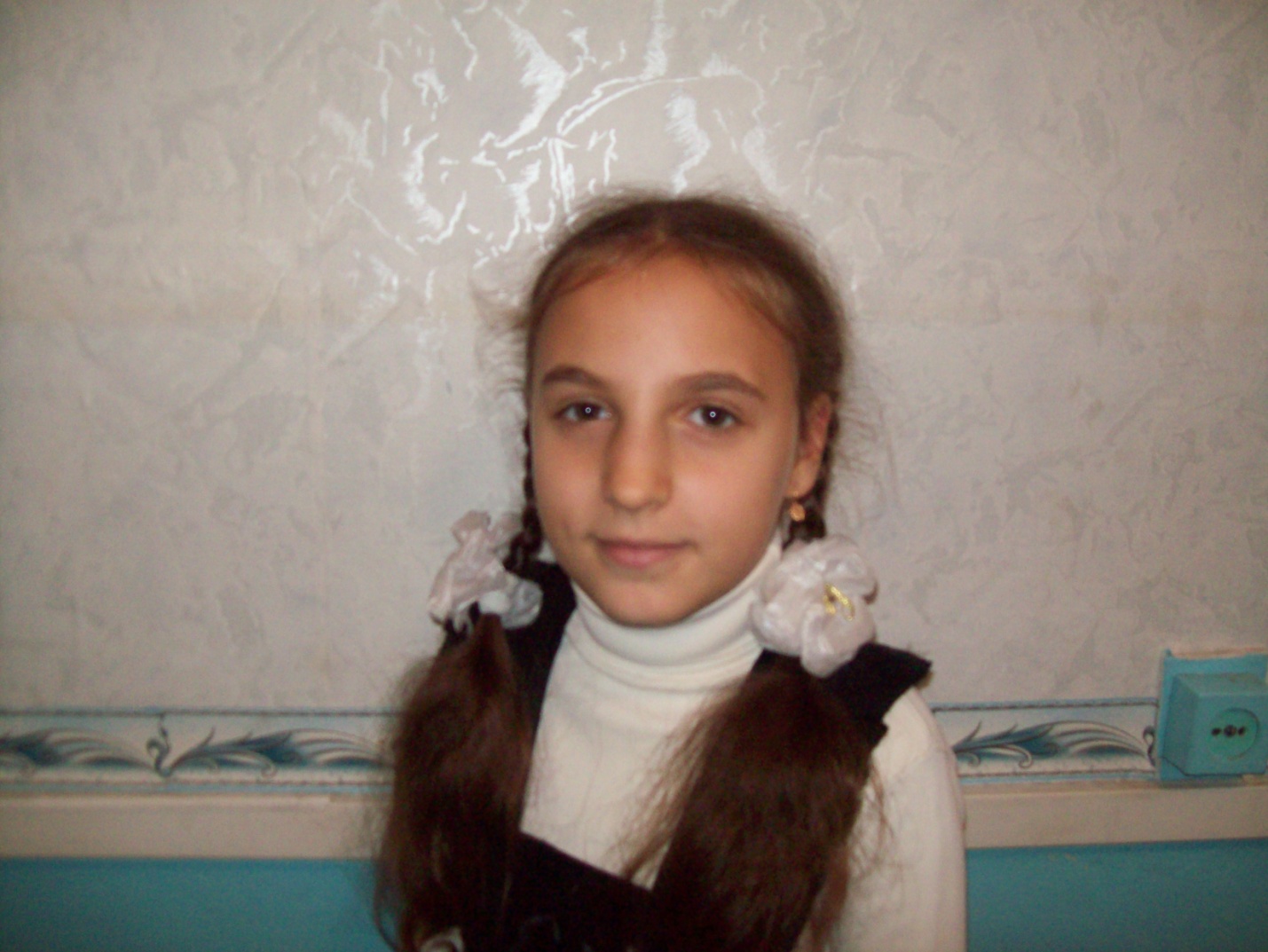 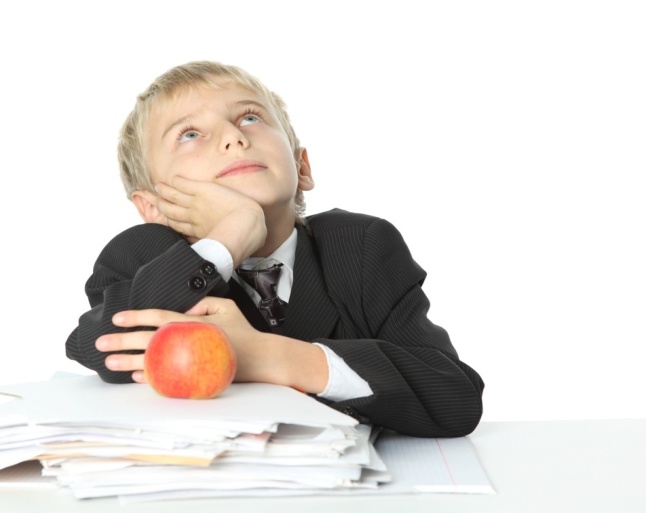 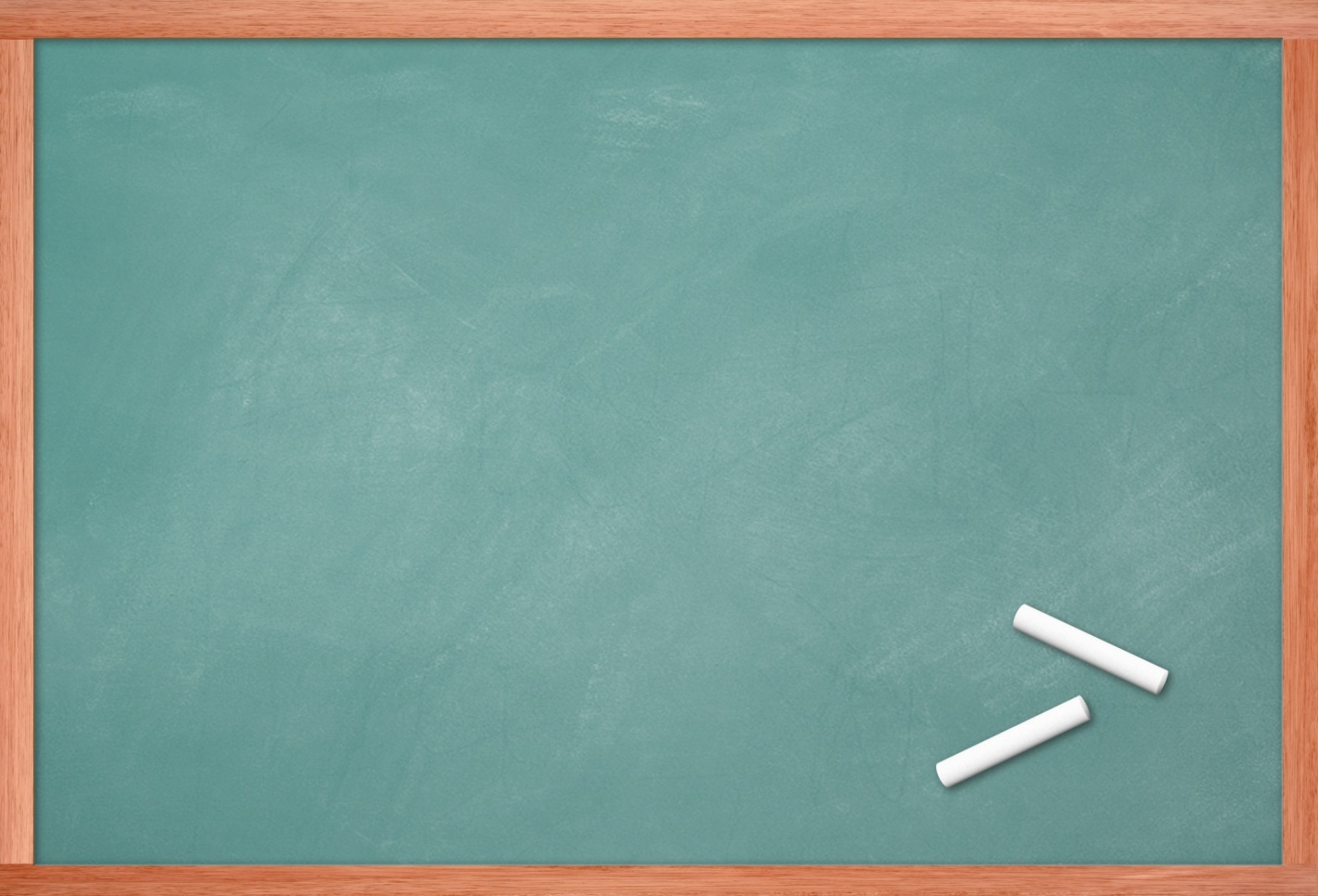 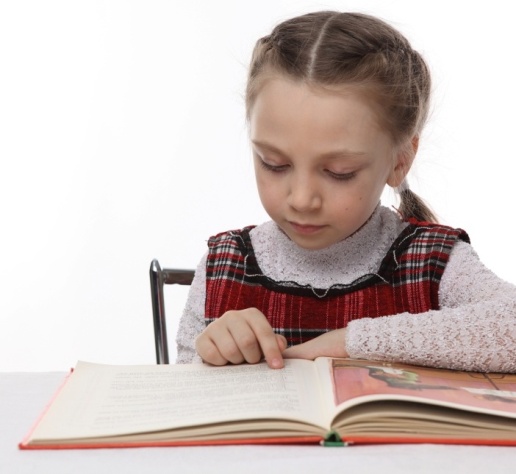 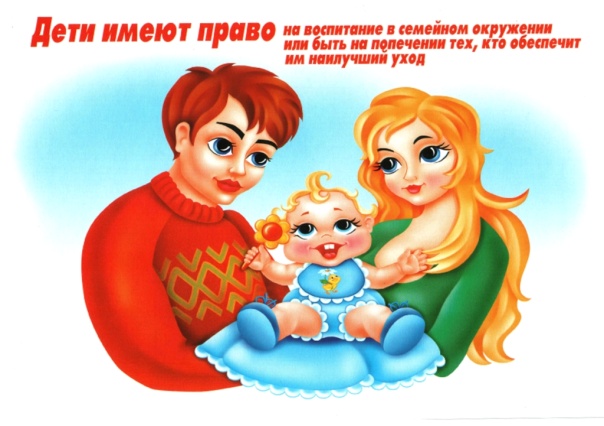 У нас дуже дружна сім'яДідусь, бабуся, а також я.Є у нас гарненька киця,І в сараї різна птиця.                               Я ходжу навчатись в школу,                               Щоб одержати знання.                               А коли вертаюся додому,                               То радіє вся моя сім'я. Люблю ходити я на фізкультуру,Люблю читати і вивчати вірші.Я гарно математику рахую,Оцінки в мене за других не гірші.                                   Співаю в школі я на вечорах,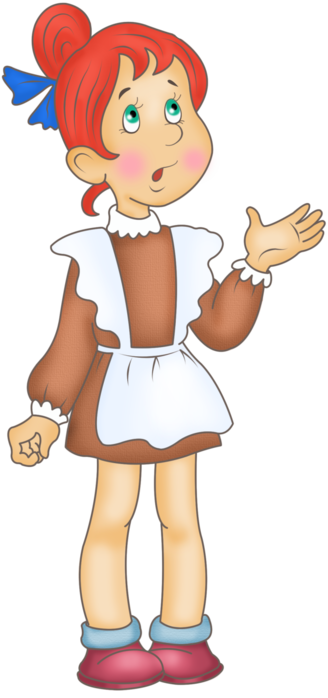                                Виразно розповідаю вірші,                              Ціную дружбу я в товаришах,                     І граю з ними в різні ігри.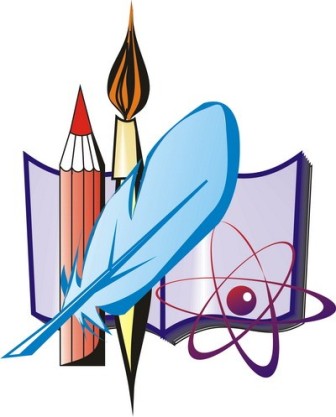 Вперше коли я прийшлаДо своєї рідної школи, Перший дзвоник несла – Цього я не забуду ніколи!Перша вчителька зустрілаНас з теплом і ласкою,Її усмішка нас зачарувала,Стала нам другою мамою.Буду навчатись гарно у школі,Все буду вивчати досконало я,Бо дуже я хочу бути такою,Як люба перша вчителька моя!Колись навчатиму дітей читати,Гарно в зошитах літери писати,Старших за себе поважатиІ друзів своїх ніколи не ображати.А коли діти підуть зі школи,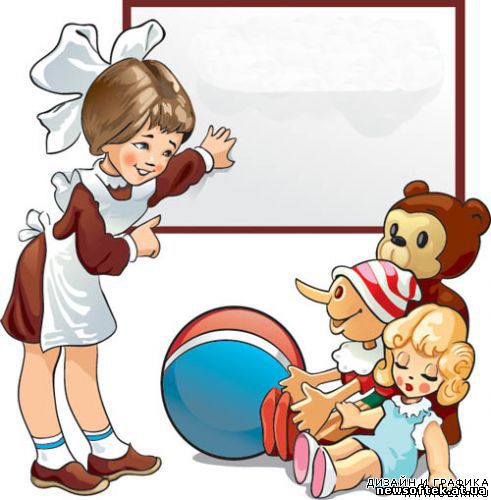 Хто навчатись, а хто працювати,Буду я рада з ними завжди бачитисьІ про їхнє життя дізнаватись.Бути гарним учителем не легко,На цьому я добре розуміюсь.Хоч мрія моя ще дуже далеко,Я від неї ніколи не відкажусь!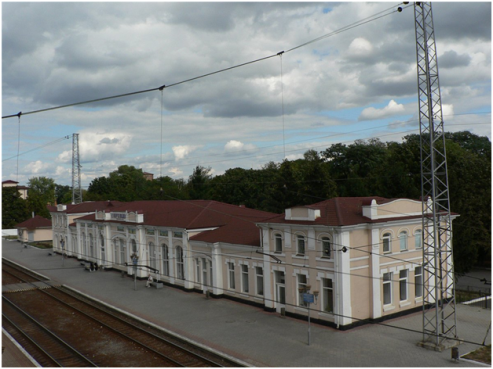 Бувають міста різніМаленькі, але такі рідні.А ще з високими будинкамиВсі обвішані картинками.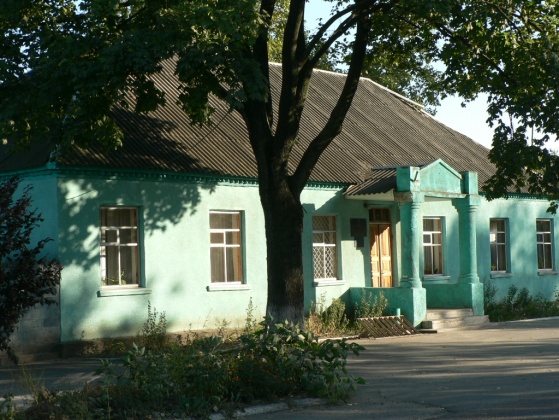 Моє місто дуже маленьке.Все потопає в гарній зелені.Всі вулиці в нього вузенькі,Широкі – Островського й Леніна.Є для дітей будинок творчості,Там працюють різні гуртки.На майдані розваги дитячіЗбудували для міста спонсори.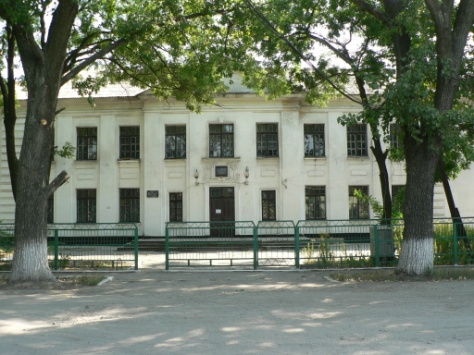 Дві школи є в моєму місті, Парк, дитсадок для малечі.Життя в нас проходить здорово,А місто моє зветься Верховцево.Посадили маленьку зернину
На полі в гарну годину. 
Виріс золотий колосочок,
На ньому багато зерняточок.
Від подиху вітру гойдався,
До землі низенько нахилявся.
Коли достиг – зібрали,
Зерно достигле,золотаве.
Обмолотили,помололи,
Привезли муку до хати.
Тісто гарне замісили,
В піч пекти поставили.
Спекли золоту паляницю.
Поклали на полицю.
Кругла та гарна,як сонечко,
Що заглядало у наше віконечко.
Лежала золотава паляниця,
Натрудженими руками вирощена. 
Пахучий,теплий хліб,
Такий смачний для всіх.
Шануймо ми із вами
Святу хлібину золотаву!
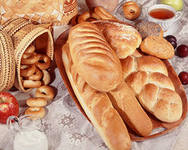 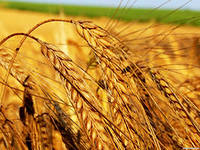 
Сонечко теплесеньке,
Я тобі радесенька.
Вранці просинаюсь,
І тобі всміхаюсь.
Ти всіх нас зігріваєш,
Раненько з ліжка підіймаєш.
Ми завжди тобі радіємо.
І твоїм теплом інших гріємо.
Промінчиком ласкавим,
Ти землю прогріваєш,
Рослин до себе притягаєш
Пташок у вирій проводжаєш!
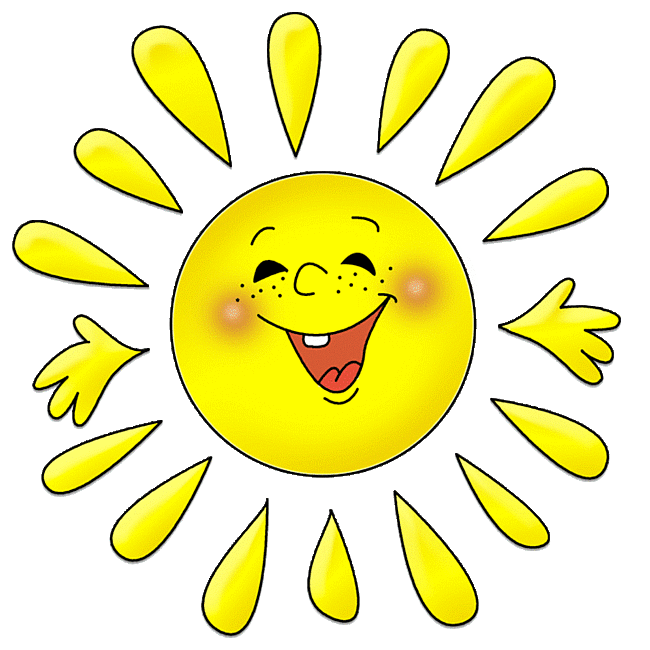 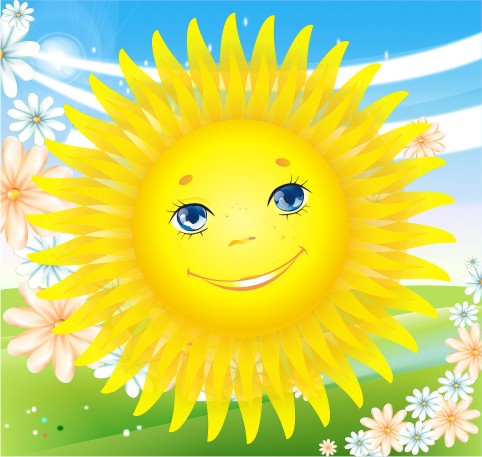 
Висить на дереві в садку
Маленька годівничка, 
Прилітають сюди зранку
Горобці й синички.
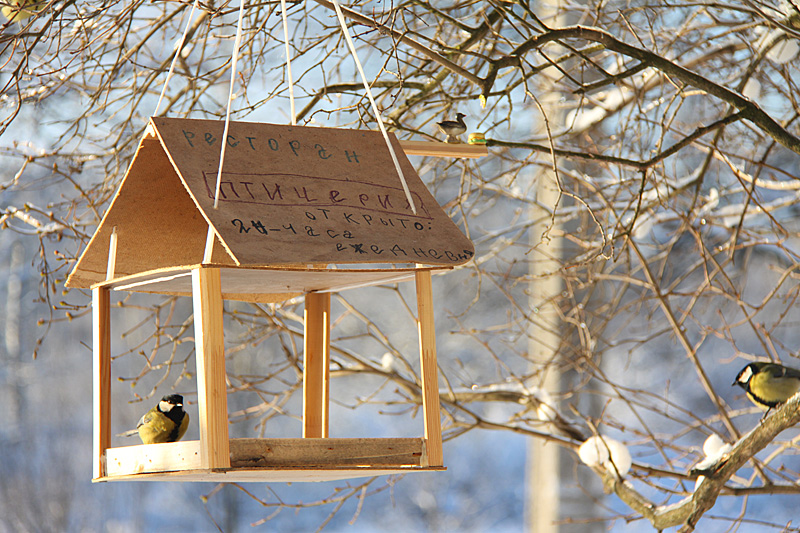 Для горобчиків зерно,
Соняшникове насіння.
А синичкам треба сало.
Тільки,щоб не з сіллю.
Крихітки зі столу
Я збираю завжди,
Покладу їх в торбу,
Щоб птахам їх дати.
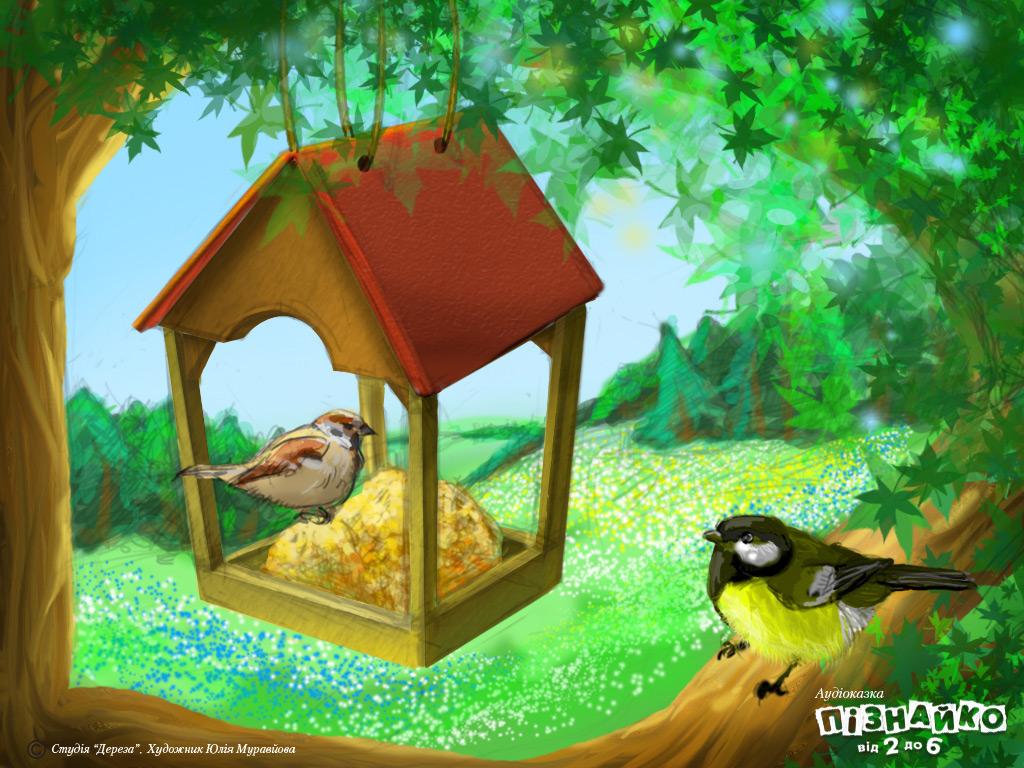 А коли не має іжі пташка 
Пташка стукає в вікно.
Хай підождуть лижі,
Понесу пташкам зерно!
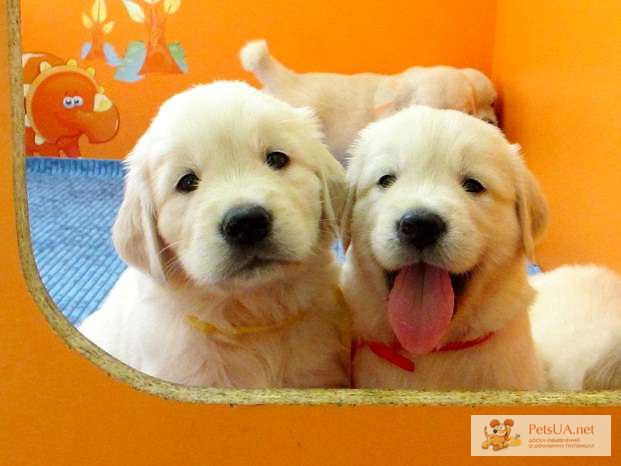 
 Я цуценя кудлате,
Я дуже люблю грати ,
Як дощик накрапає,
Мій хвостик намокає.
Як сонечко пригріє,
То й хвостик мій радіє.
Як захочу я гуляти,
Мене треба відв’язати.
А коли я погуляю,
То швиденько засинаю.
Сниться мені кістка,
Бо завжди я хочу їсти 
Їсти буду все завжди,
Щоб великим вирости.
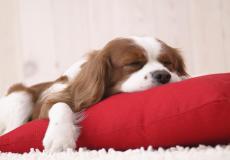 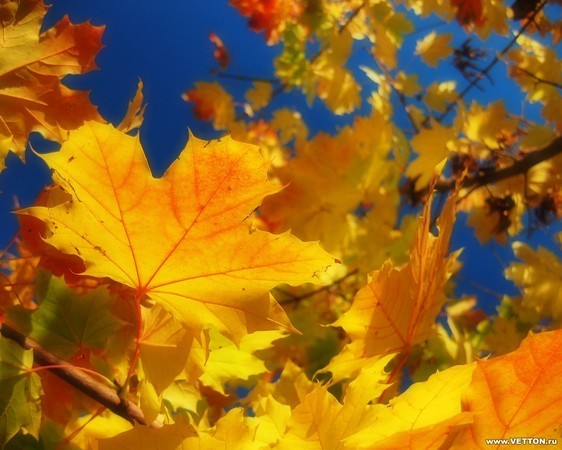 
Золоті осінні дні вже настали, 
Прохолодніші світанки стали, 
Діти до школи пішли на навчання,
Щоб там поповнити свої знання.
Пташки у вирій готуються летіти,
Там будуть у теплі і радості жити,
Майже не чути веселого їх щебетання
Радісно було слухати спів на світанні.
Листя на деревах колір свій міняють,
Деякі з них вже на землю опадають.
Трава пожовкла і засохла зовсім
Прощай тепле літо,здрастуй осінь! 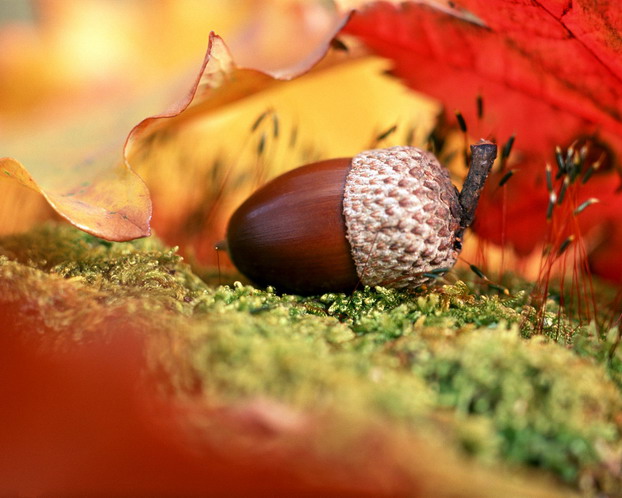 